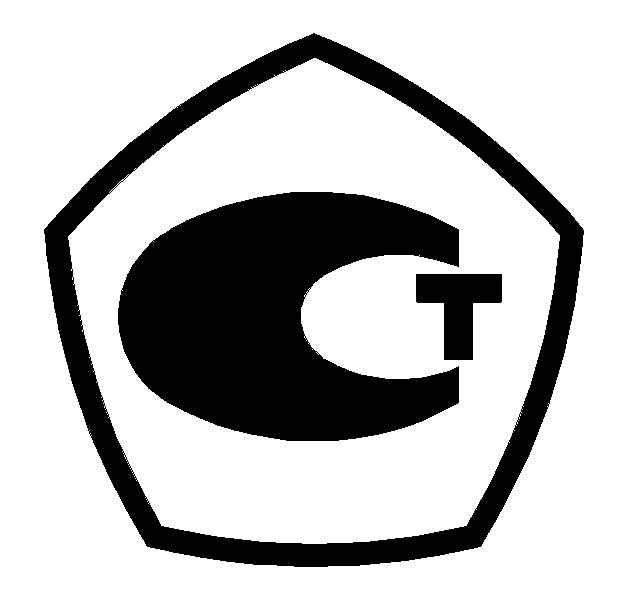 АНТЕННЫЙ ИЗМЕРИТЕЛЬНЫЙ КОМПЛЕКТ АИК 1-40Б/09КНПР.464965.003/09Заводской № 030120138ФОРМУЛЯРКНПР.464965.003/09 ФОСОДЕРЖАНИЕСтр.1	ОБЩИЕ УКАЗАНИЯ	32	ОСНОВНЫЕ СВЕДЕНИЯ ОБ ИЗДЕЛИИ	33	ОСНОВНЫЕ ТЕХНИЧЕСКИЕ ДАННЫЕ	34	ИНДИВИДУАЛЬНЫЕ ОСОБЕННОСТИ ИЗДЕЛИЯ	65	КОМПЛЕКТНОСТЬ	66	РЕСУРСЫ, СРОКИ СЛУЖБЫ И ХРАНЕНИЯ. ГАРАНТИИ ИЗГОТОВИТЕЛЯ	87	КОНСЕРВАЦИЯ	98	СВИДЕТЕЛЬСТВО ОБ УПАКОВЫВАНИИ	109	СВИДЕТЕЛЬСТВО О ПРИЕМКЕ	1110	ДВИЖЕНИЕ АИК ПРИ ЭКСПЛУАТАЦИИ	1211	УЧЕТ РАБОТЫ АИК	1512	УЧЕТ ТЕХНИЧЕСКОГО ОБСЛУЖИВАНИЯ	1913	УЧЕТ РАБОТЫ ПО БЮЛЛЕТЕНЯМ И УКАЗАНИЯМ	2014	РАБОТЫ ПРИ ЭКСПЛУАТАЦИИ	2115	ПЕРИОДИЧЕСКАЯ ПОВЕРКА	2216	СВЕДЕНИЯ О ХРАНЕНИИ	2617	РЕМОНТ	2718	ОСОБЫЕ ОТМЕТКИ	3319	СВЕДЕНИЯ ОБ УТИЛИЗАЦИИ	3520	КОНТРОЛЬ СОСТОЯНИЯ ИЗДЕЛИЯ И ВЕДЕНИЯ ФОРМУЛЯРА	36ОБЩИЕ УКАЗАНИЯПеред эксплуатацией антенного измерительного комплекта АИК 1-40Б необходимо ознакомиться с  руководством  по эксплуатации АИК.Формуляр должен постоянно находиться с АИК.Все записи в формуляре (ФО) делаются только чернилами, отчетливо и аккуратно. При записи в ФО не допускаются записи карандашом, смывающимися чернилами и подчистки. Неправильная запись должна быть аккуратно зачеркнута, вместо нее записана новая, заверяемая ответственным лицом. После подписи проставляют фамилию и инициалы ответственного лица (вместо подписи допускается проставлять личный штамп исполнителя).Учет работы производят в тех же единицах, что и ресурс работы.При передаче АИК  на другое предприятие суммирующие записи по наработке заверяют печатью предприятия, передающего АИК.ОСНОВНЫЕ СВЕДЕНИЯ ОБ ИЗДЕЛИИНаименование: Антенный измерительный комплект АИК 1-40Б/09.Обозначение: КНПР.464965.003-09, ТУ КНПР.464965.003ТУПредприятие изготовитель: Акционерное Общество «СКАРД-Электроникс».Адрес предприятия изготовителя: г. Курск, ул. К. Маркса 70Б, тел./факс +7(4712)394390.Дата изготовления изделия: 11апреля 2022 г.Заводской номер изделия: 030120138Антенный измерительный комплект АИК 1-40Б внесён в государственный  реестр  средств измерений, регистрационный номер 55403-13Сертификат соответствия №  ВР 31.1.15991-2022 выданный СДС «Военный Регистр», ОССМК ООО «Центр инноваций и сертификации» удостоверяет, что СМК АО «СКАРД - Электроникс» соответствует требованиям ГОСТ Р ИСО 9001-2015 и ГОСТ РВ 0015-002-2020 применительно к разработке, производству и ремонту вооружения и военной техники; закупке, хранению и поставке продукции. Срок действия настоящего сертификата до 04.04.2025 г.ОСНОВНЫЕ ТЕХНИЧЕСКИЕ ДАННЫЕ Основные технические данные приведены в таблице 1.Т а б л и ц а 1 – Основные технические данныеЗаписи о контроле технических параметров изделия производятся в таблице 2. В графе таблицы «Наработка с начала эксплуатации» необходимо указывать параметр в соответствии с разделом формуляра 6 «Ресурсы, сроки службы и хранение»Т а б л и ц а 2 – Результаты контроляИзделие не содержит драгметаллов. ИНДИВИДУАЛЬНЫЕ ОСОБЕННОСТИ ИЗДЕЛИЯПри транспортировании, во избежание смещений и ударов упаковки АИК должны быть надежно закреплены, а также защищены от воздействия атмосферных осадков в соответствии с требованиями, изложенными в руководстве по эксплуатации.Не допускается перевозка в одном вагоне или кузове с АИК кислот, щелочей и подобных агрессивных материалов.При эксплуатации и техническом обслуживании АИК не допускайте механических повреждений изделия.КОМПЛЕКТНОСТЬКомплектность изделия приведена в таблице 3.Т а б л и ц а 3 - Комплектность*Покупные изделия.РЕСУРСЫ, СРОКИ СЛУЖБЫ И ХРАНЕНИЯ. ГАРАНТИИ ИЗГОТОВИТЕЛЯ Ресурс АИК до  капитального ремонта: 3(три) года. Срок службы АИК: 10(десять) лет.Срок хранения АИК: 5 (пять) лет, в консервации в складских помещениях.Указанный ресурс, срок службы и хранения действительны при соблюдении потребителем требований действующей эксплуатационной документации.……………………………………………………………………………………линия отреза при поставке на экспортГарантийный срок эксплуатации продлевается на период от получения рекламации до введения АИК  в эксплуатацию силами предприятия-изготовителя.Гарантии предприятия изготовителя снимаются:- на неисправности, возникшие в результате воздействия окружающей среды (дождь, снег, град, гроза и т.п.), наступления форс-мажорных обстоятельств (пожар, наводнение, землетрясение и др.) или влияния случайных внешних факторов (броски напряжения в электрической сети и пр.):на неисправности, вызванные нарушением правил транспортировки, хранения и эксплуатации;на неисправности, вызванные ремонтом или модификацией изделия лицами, не уполномоченными на это Производителем; на изделие, имеющее внешние дефекты (явные механические повреждения). Гарантийное и послегарантийное техническое обслуживание и ремонт АИК производит: АО «СКАРД-Электроникс»  Россия, 305021, Курск, ул. Карла Маркса 70Б, Тел/факс: +7 (4712) 390-632;+7(4712) 390-786, e-mail: info@skard.ru.КОНСЕРВАЦИЯ Сведения о консервации, расконсервации и переконсервации АИК записываются потребителем в таблицу 4.Т а б л и ц а 4 - КонсервацияСВИДЕТЕЛЬСТВО ОБ УПАКОВЫВАНИИСВИДЕТЕЛЬСТВО О ПРИЕМКЕизготовлен и принят в соответствии с обязательными требованиями государственных стандартов, действующей технической документацией и признана годным(ой) для эксплуатации.  линия  отреза  при  поставке  на  экспортДВИЖЕНИЕ АИК ПРИ ЭКСПЛУАТАЦИИТ а б л и ц а 5 – Приём  и  передача  изделияТ а б л и ц а 6 – Сведения  о закреплении  изделия  при эксплуатацииТ а б л и ц а 7 – Движение изделия  при  эксплуатацииУЧЕТ РАБОТЫ АИКТ а б л и ц а 8 – Учёт  работы  изделияПродолжение  таблицы 8Продолжение  таблицы 8Продолжение  таблицы 8УЧЕТ ТЕХНИЧЕСКОГО ОБСЛУЖИВАНИЯТ а б л и ц а 9 – Учёт  технического  обслуживанияУЧЕТ РАБОТЫ ПО БЮЛЛЕТЕНЯМ И УКАЗАНИЯМТ а б л и ц а 10 – Учёт работы  по  бюллетеням  и  указаниямРАБОТЫ ПРИ ЭКСПЛУАТАЦИИ14.1 Учет выполнения работ. Записи о внеплановых работах по текущему ремонту АИК при эксплуатации, включая замену отдельных составных частей АИК,  потребитель вносит в Таблицу 11.Т а б л и ц а 11 14.2. Особые замечания по эксплуатации и аварийным случаям. Потребителем в произвольной форме выполняются записи содержащие сведения об основных замечаниях по эксплуатации и данные по аварийным случаям возникшим из-за неисправности изделия, а также о принятых мерах по их устранению.ПЕРИОДИЧЕСКАЯ ПОВЕРКА15.1 Поверка АИК проводится в соответствии с методикой поверки КНПР.464965.003 МП.15.2 Учет выполнения работ. Записи о результатах поверки АИК потребитель вносит в Таблицу 12.Т а б л и ц а 12 – Периодическая  поверкаАнтенные системыПродолжение таблицы 12Продолжение таблицы 1215.3 Контроль калибровочных характеристик малошумящих усилителей, измерительных кабелей и СВЧ усилителей входящих в комплект проводится в соответствии с методиками изложенными в руководстве по эксплуатации АИК КНПР.464965.003 РЭ. Записи о результатах измерений потребитель вносит в таблицу 13.Т а б л и ц а 13 – Результаты  контроля калибровочных характеристикСВЕДЕНИЯ О ХРАНЕНИИТ а б л и ц а 14РЕМОНТОСОБЫЕ ОТМЕТКИСВЕДЕНИЯ ОБ УТИЛИЗАЦИИПосле принятия решения о невозможности восстановления АИК или выработки ресурса изделие подлежит утилизации. Изделие разбирается.Особых мер безопасности при выполнении указанных работ не требуется. При проведении работ по утилизации АИК следует руководствоваться действующими на предприятии нормативными документами по безопасности труда, правилами технической эксплуатации электроприборов и правилами техники безопасности при эксплуатации электроприборов.КОНТРОЛЬ СОСТОЯНИЯ ИЗДЕЛИЯ И ВЕДЕНИЯ ФОРМУЛЯРА20.1 Записи должностных лиц, проводивших контроль состояния изделия и ведения формуляра производятся в таблице 15.Т а б л и ц а 15.КурскАЛЬБОМ ГРАФИКОВ часть 2 формуляра.(приложение 1 к формуляру)_ Наименование параметра Данныепо ТУДанныепо ТУФактические данныеФактические данныеОсновные характеристики антенной системы П6-140-1Основные характеристики антенной системы П6-140-1Основные характеристики антенной системы П6-140-1Основные характеристики антенной системы П6-140-1Основные характеристики антенной системы П6-140-1Диапазон частот, ГГцот 8,2 до12,4от 8,2 до12,4от 8,2 до12,4от 8,2 до12,4Коэффициент усиления антенных систем в диапазоне частот, дБ, не менее17,017,018,018,0Пределы допускаемой погрешности измерений коэффициента усиления антенной системы, дБ± 1,2± 1,2± 1,2± 1,2КСВН входа, не более1,51,51,21,2Основные характеристики П6-140-2Основные характеристики П6-140-2Основные характеристики П6-140-2Основные характеристики П6-140-2Основные характеристики П6-140-2Диапазон частот, ГГцот 12,4 до 18,0от 12,4 до 18,0от 12,4 до 18,0от 12,4 до 18,0Коэффициент усиления антенных систем в диапазоне частот, дБ, не менее18,018,021,521,5Пределы допускаемой погрешности измерений коэффициента усиления антенной системы, дБ± 1,2± 1,2± 1,2± 1,2КСВН входа, не более1,51,5Основные характеристики МШУ ММ0118.SFSFОсновные характеристики МШУ ММ0118.SFSFОсновные характеристики МШУ ММ0118.SFSFОсновные характеристики МШУ ММ0118.SFSFОсновные характеристики МШУ ММ0118.SFSFДиапазон частот, ГГцДиапазон частот, ГГцот 1,0 до 18от 1,0 до 18от 1,0 до 18Коэффициент усиления, дБ, не менееКоэффициент усиления, дБ, не менее202027,0Неравномерность коэффициента усиления, дБ, не более Неравномерность коэффициента усиления, дБ, не более 221,8КСВН входа, не болееКСВН входа, не более2,52,52,3КСВН выхода, не болееКСВН выхода, не более2,52,52,4Основные характеристики измерительного кабеля КИ0118.SMSMОсновные характеристики измерительного кабеля КИ0118.SMSMОсновные характеристики измерительного кабеля КИ0118.SMSMОсновные характеристики измерительного кабеля КИ0118.SMSMОсновные характеристики измерительного кабеля КИ0118.SMSMДиапазон частот, ГГцДиапазон частот, ГГцот 1,0 до 18,0от 1,0 до 18,0от 1,0 до18,0Ослабление кабеля, дБ/м, не болеев диапазоне частот, ГГцот 0,9 до 8,2от 8,2 до 12,4от 12,4 до 18Ослабление кабеля, дБ/м, не болеев диапазоне частот, ГГцот 0,9 до 8,2от 8,2 до 12,4от 12,4 до 182,53,03,42,53,03,41,51,92,4КСВН, не болееКСВН, не более2,52,51,6Основные характеристики равноканального перехода ОП0118.SМSМОсновные характеристики равноканального перехода ОП0118.SМSМОсновные характеристики равноканального перехода ОП0118.SМSМОсновные характеристики равноканального перехода ОП0118.SМSМОсновные характеристики равноканального перехода ОП0118.SМSМДиапазон частот, ГГцДиапазон частот, ГГцот 1,0 до 18,0от 1,0 до 18,0от 1,0 до 18,0Ослабление перехода, дБ, не болеев диапазоне частот, ГГцот 0,9 до 8,2от 8,2 до 12,4от 12,4 до 18Ослабление перехода, дБ, не болеев диапазоне частот, ГГцот 0,9 до 8,2от 8,2 до 12,4от 12,4 до 180,10,40,80,10,40,80,10,40,8КСВН, не болееКСВН, не более1,31,31,1Основные характеристики межканального перехода МП0118.SFIIIB(МП0118.SFNM)Основные характеристики межканального перехода МП0118.SFIIIB(МП0118.SFNM)Основные характеристики межканального перехода МП0118.SFIIIB(МП0118.SFNM)Основные характеристики межканального перехода МП0118.SFIIIB(МП0118.SFNM)Основные характеристики межканального перехода МП0118.SFIIIB(МП0118.SFNM)Диапазон частот, ГГцДиапазон частот, ГГцот 1,0 до 18,0от 1,0 до 18,0от 1,0 до 18,0Ослабление перехода, дБ, не болеев диапазоне частот, ГГцот 0,9 до 8,2от 8,2 до 18Ослабление перехода, дБ, не болеев диапазоне частот, ГГцот 0,9 до 8,2от 8,2 до 181,01,51,01,50,91,2КСВН, не болееКСВН, не более2,52,52,2ДатаПричина контроляНаработка с начала эксплуатацииРезультаты контроляРезультаты контроляРезультаты контроляДолжность, фамилия и подпись проводящего контроль.ДатаПричина контроляНаработка с начала эксплуатацииДолжность, фамилия и подпись проводящего контроль.№ п/пОбозначение изделияНаименование изделияКол. шт.Заводской номерЗаводской номерАнтенные системыАнтенные системыАнтенные системыАнтенные системыАнтенные системыАнтенные системыАнтенная система П6-140-хх, в составе:КНПР.464653.059Антенна рупорная диапазона частотот 8,2 до 40,0 ГГц.1030120138030120138КВП0812 SFКВП с волновода WR-90 на коаксиал типа SMA (розетка) по ГОСТ РВ 51914-2002.1030120138030120138ВС1218 SFВолноводная сборка (переход) с WR-90 на WR-62 с неразъёмно присоединённым КВП с волновода WR-62 на коаксиал типа SMA (розетка) по ГОСТ РВ 51914-2002.1030120138030120138Комплект малошумящих усилителейКомплект малошумящих усилителейКомплект малошумящих усилителейКомплект малошумящих усилителейКомплект малошумящих усилителейКомплект малошумящих усилителейММ0118.SFSFМШУ диапазона частот от 1,0 до18,0 ГГц.1030120138030120138Кабели измерительныеКабели измерительныеКабели измерительныеКабели измерительныеКабели измерительныеКабели измерительныеКИ0118.SMSMКабель измерительный диапазона частот от 1,0 до 18,0 ГГц, 1,5 м.1нетнетСВЧ переходыСВЧ переходыСВЧ переходыСВЧ переходыСВЧ переходыОП0118. SMSM*Одноканальный СВЧ переход SMA male- SMA male, диапазона частот от 1,0 до 18,0 ГГц.1нетМП0118.IIIВSF* илиМП0118.NMSF*Межканальный СВЧ переход N male-SMA female или межканальный СВЧ переход тип III(NM) В-SMA female, диапазона частот от 1,0 до 8,2 ГГц.1нетПрочие изделияПрочие изделияПрочие изделияПрочие изделияПрочие изделияАК-02Крепление антенных систем П6-140-х к универсальному фотоштативу.1нетнетБлок питания для АИК 1-40Б 220В/ +5В.1нетнетКейс-упаковка.1нетнетШтырь заземления с соединительным проводом.1нетнетКороб транспортировочный1нетЗИПЗИПЗИПЗИПЗИПЗИПнет*Отвертка с плоским шлицем.1нетнетнет*Ключ гаечный (***)х8.1нетнетВ1Винт для стыковки фланцев.4нетнетЭксплуатационная документацияЭксплуатационная документацияЭксплуатационная документацияЭксплуатационная документацияЭксплуатационная документацияЭксплуатационная документацияКНПР.464965.003 РЭРуководство по эксплуатации.1нетнетКНПР.464965.003/09 ФОФормуляр1нетнетКНПР.464965.003/09 ФОАльбомом графиков часть 2 формуляра. (приложение 1 к формуляру)нетнетКНПР.464965.003 МПМетодика поверки.1нетнетКНПР.464965.003 НМНормы расхода материалов.1нетнетДатаНаименование работыСрок действия; годыДолжность, фамилия и подписьАнтенный измерительный комплект АИК 1-40Б/09КНПР.464965.003/09 № 030120138наименование  изделияобозначениезаводской  номерУпакованАО «СКАРД – Электроникс»наименование  или  код  изготовителясогласно требованиям, предусмотренным в действующей технической документации.согласно требованиям, предусмотренным в действующей технической документации.согласно требованиям, предусмотренным в действующей технической документации.согласно требованиям, предусмотренным в действующей технической документации.согласно требованиям, предусмотренным в действующей технической документации.согласно требованиям, предусмотренным в действующей технической документации.согласно требованиям, предусмотренным в действующей технической документации.Слесарь-сборщик РЭАиПСлесарь-сборщик РЭАиПБелоусов С.И.Белоусов С.И.должностьдолжностьличная подписьрасшифровка подписирасшифровка подписичисло, месяц, годАнтенный измерительный комплект АИК 1-40Б/09КНПР.464965.003/09№ 030120138наименование  изделияобозначениезаводской  номерВРИО заместителя генерального директора по качеству - начальника ОТК и КВРИО заместителя генерального директора по качеству - начальника ОТК и КВРИО заместителя генерального директора по качеству - начальника ОТК и КВРИО заместителя генерального директора по качеству - начальника ОТК и КВРИО заместителя генерального директора по качеству - начальника ОТК и КГольцман А.А.Штамп ОТКличная подписьрасшифровка подписи число, месяц,  годИнженерИнженерИнженерИнженерИнженерЗахаров А.М.МПличная подписьрасшифровка подписиПо доверенности№195 от 18 апреля 2022 г.число, месяц,  год Заказчик (при наличии)Заказчик (при наличии)МПличная подписьрасшифровка подписичисло, месяц,  годДатаСостояние изделияОснование (наименование, номер и дата документа)Предприятие, должность и подписьПредприятие, должность и подписьПримечаниеДатаСостояние изделияОснование (наименование, номер и дата документа)сдавшегопринявшегоПримечаниеНаименование изделия (составной части) и обозначениеДолжность, фамилия и инициалыОснование (наименование, номер и дата документа)Основание (наименование, номер и дата документа)ПримечаниеНаименование изделия (составной части) и обозначениеДолжность, фамилия и инициалыоткреплениеоткреплениеПримечаниеДата установ-киГде установленоДата снятиянаработканаработкаПричина снятияПодпись лица, проводившего установку (снятие)Дата установ-киГде установленоДата снятияс начала эксплуатациипосле последнего ремонта Причина снятияПодпись лица, проводившего установку (снятие)ДатаЦель работыВремяВремяПродолжи-тельность работыНаработкаНаработкаКто проводит работуДолжность, фамилия и подпись ведущего формулярДатаЦель работыначало работыокончание работыПродолжи-тельность работыпосле последнего ремонтас начала  эксплуатацииКто проводит работуДолжность, фамилия и подпись ведущего формуляр123456789123456789123456789123456789ДатаВид техничес-кого обслужи-ванияНаработкаНаработкаОснование (наименования, номер и дата документа)Должность, фамилия и подписьДолжность, фамилия и подписьПримечаниеДатаВид техничес-кого обслужи-ванияпосле последне-го ремонтас начала эксплуа-тацииОснование (наименования, номер и дата документа)выпол-нившего работупрове-рившего работуПримечаниеНомер бюллетеня(указания)Краткое содержание работыУстановлен- ный срок выполненияДата выполненияДолжность, фамилия и подписьДолжность, фамилия и подписьНомер бюллетеня(указания)Краткое содержание работыУстановлен- ный срок выполненияДата выполнениявыполнившего работупроверившего работуДатаНаименование работы и причина ее выполненияДолжность, фамилия и подписьДолжность, фамилия и подписьПримечаниеДатаНаименование работы и причина ее выполнениявыполнившего работупроверившего работуПримечаниеНаименование и единица измерения проверяемой характеристикиНоми-нальное значениеПредель-ное отклоне-ниеПерио-дичность контроляРезультаты контроляРезультаты контроляРезультаты контроляРезультаты контроляРезультаты контроляРезультаты контроляНаименование и единица измерения проверяемой характеристикиНоми-нальное значениеПредель-ное отклоне-ниеПерио-дичность контроляДатаЗна-чениеДатаЗна-чениеДатаЗна-чениеКСВН выхода  П6-140-11,5не более1,524 мес.Погрешность коэффициента усиления П6-140-1 в диапазоне рабочих частот, дБ± 1,2не более± 1,224 мес.КСВН выхода П6-140-2 в диапазоне рабочих частот1,5не более1,524 мес.Погрешность коэффициента усиления П6-140-2 в диапазоне рабочих частот, дБ± 1,2не более± 1,224 мес.КСВН выхода П6-140-2, в диапазоне рабочих частот1,5не более1,524 мес.Заключение  о  годности  для дальнейшей  эксплуатацииЗаключение  о  годности  для дальнейшей  эксплуатацииЗаключение  о  годности  для дальнейшей  эксплуатацииЗаключение  о  годности  для дальнейшей  эксплуатацииКСВН выхода  П6-140-11,5не более1,524 мес.Погрешность коэффициента усиления П6-140-1 в диапазоне рабочих частот, дБ± 1,2не более± 1,224 мес.КСВН выхода П6-140-2 в диапазоне рабочих частот1,5не более1,524 мес.Погрешность коэффициента усиления П6-140-2 в диапазоне рабочих частот, дБ± 1,2не более± 1,224 мес.КСВН выхода П6-140-2, в диапазоне рабочих частот1,5не более1,524 мес.Заключение  о  годности  для дальнейшей  эксплуатацииЗаключение  о  годности  для дальнейшей  эксплуатацииЗаключение  о  годности  для дальнейшей  эксплуатацииЗаключение  о  годности  для дальнейшей  эксплуатацииНаименование и единица измерения проверяемой характеристикиНоми-нальное значениеПредель-ное отклоне-ниеПерио-дичность контроляРезультаты контроляРезультаты контроляРезультаты контроляРезультаты контроляРезультаты контроляРезультаты контроляНаименование и единица измерения проверяемой характеристикиНоми-нальное значениеПредель-ное отклоне-ниеПерио-дичность контроляДатаЗна-чениеДатаЗна-чениеДатаЗна-чениеКСВН выхода  П6-140-11,5не более1,524 мес.Погрешность коэффициента усиления П6-140-1 в диапазоне рабочих частот, дБ± 1,2не более± 1,224 мес.КСВН выхода П6-140-2 в диапазоне рабочих частот1,5не более1,524 мес.Погрешность коэффициента усиления П6-140-2 в диапазоне рабочих частот, дБ± 1,2не более± 1,224 мес.КСВН выхода П6-140-2, в диапазоне рабочих частот1,5не более1,524 мес.Заключение  о  годности  для дальнейшей  эксплуатацииЗаключение  о  годности  для дальнейшей  эксплуатацииЗаключение  о  годности  для дальнейшей  эксплуатацииЗаключение  о  годности  для дальнейшей  эксплуатацииКСВН выхода  П6-140-11,5не более1,524 мес.Погрешность коэффициента усиления П6-140-1 в диапазоне рабочих частот, дБ± 1,2не более± 1,224 мес.КСВН выхода П6-140-2 в диапазоне рабочих частот1,5не более1,524 мес.Погрешность коэффициента усиления П6-140-2 в диапазоне рабочих частот, дБ± 1,2не более± 1,224 мес.КСВН выхода П6-140-2, в диапазоне рабочих частот1,5не более1,524 мес.Заключение  о  годности  для дальнейшей  эксплуатацииЗаключение  о  годности  для дальнейшей  эксплуатацииЗаключение  о  годности  для дальнейшей  эксплуатацииЗаключение  о  годности  для дальнейшей  эксплуатацииКСВН выхода  П6-140-11,5не более1,524 мес.Погрешность коэффициента усиления П6-140-1 в диапазоне рабочих частот, дБ± 1,2не более± 1,224 мес.КСВН выхода П6-140-2 в диапазоне рабочих частот1,5не более1,524 мес.Погрешность коэффициента усиления П6-140-2 в диапазоне рабочих частот, дБ± 1,2не более± 1,224 мес.Наименование и единица измерения проверяемой характеристикиНоми-нальное значениеПредель-ное отклоне-ниеПерио-дичность контроляРезультаты контроляРезультаты контроляРезультаты контроляРезультаты контроляРезультаты контроляРезультаты контроляНаименование и единица измерения проверяемой характеристикиНоми-нальное значениеПредель-ное отклоне-ниеПерио-дичность контроляДатаЗна-чениеДатаЗна-чениеДатаЗна-чениеКСВН выхода П6-140-2, в диапазоне рабочих частот1,5не более1,524 мес.Заключение  о  годности  для дальнейшей  эксплуатацииЗаключение  о  годности  для дальнейшей  эксплуатацииЗаключение  о  годности  для дальнейшей  эксплуатацииЗаключение  о  годности  для дальнейшей  эксплуатацииНаименование и единица измерения проверяемой характеристикиНоминальное значениеПериодичность контроляРезультаты контроляРезультаты контроляРезультаты контроляРезультаты контроляРезультаты контроляРезультаты контроляНаименование и единица измерения проверяемой характеристикиНоминальное значениеПериодичность контролядатазначениедатазначениедатазначениеМШУ ММ0118.SFSFМШУ ММ0118.SFSFМШУ ММ0118.SFSFМШУ ММ0118.SFSFМШУ ММ0118.SFSFМШУ ММ0118.SFSFМШУ ММ0118.SFSFМШУ ММ0118.SFSFМШУ ММ0118.SFSFКоэффициент усиления, дБ, не менее1524 мес.КСВН входа, не более2,524 мес.КСВН выхода, не более2,524 мес.Заключение о годности для дальнейшей эксплуатацииЗаключение о годности для дальнейшей эксплуатацииЗаключение о годности для дальнейшей эксплуатацииКИ0118.SMSMКИ0118.SMSMКИ0118.SMSMКИ0118.SMSMКИ0118.SMSMКИ0118.SMSMКИ0118.SMSMКИ0118.SMSMКИ0118.SMSMОслабление кабеля, дБ/м, не болеев диапазоне частот, ГГцот 1,0 до 8,2от 8,2 до 12,4от 12,4 до 18,02,53,03,424 мес.КСВН, не более2,524 мес.Заключение о годности для дальнейшей эксплуатацииЗаключение о годности для дальнейшей эксплуатацииЗаключение о годности для дальнейшей эксплуатацииОП0118.SМSМОП0118.SМSМОП0118.SМSМОП0118.SМSМОП0118.SМSМОП0118.SМSМОП0118.SМSМОП0118.SМSМОП0118.SМSМОслабление перехода, дБ, не болеев диапазоне частот, ГГцот 1,0 до 8,2от 8,2 до 12,4от 12,4 до 18,00,10,40,824 мес.КСВН, не более1,324 мес.Заключение о годности для дальнейшей эксплуатацииЗаключение о годности для дальнейшей эксплуатацииЗаключение о годности для дальнейшей эксплуатацииНаименование и единица измерения проверяемой характеристикиНоминальное значениеПериодичность контроляРезультаты контроляРезультаты контроляРезультаты контроляРезультаты контроляРезультаты контроляРезультаты контроляНаименование и единица измерения проверяемой характеристикиНоминальное значениеПериодичность контролядатазначениедатазначениедатазначениеМП0118.SFIIIBМП0118.SFIIIBМП0118.SFIIIBМП0118.SFIIIBМП0118.SFIIIBМП0118.SFIIIBМП0118.SFIIIBМП0118.SFIIIBМП0118.SFIIIBОслабление перехода, дБ, не болеев диапазоне частот, ГГцот 1,0 до 8,2от 12,4 до 18,01,01,524 мес.КСВН, не более2,524 мес.Заключение о годности для дальнейшей эксплуатацииЗаключение о годности для дальнейшей эксплуатацииЗаключение о годности для дальнейшей эксплуатацииМШУ ММ0118.SFSFМШУ ММ0118.SFSFМШУ ММ0118.SFSFМШУ ММ0118.SFSFМШУ ММ0118.SFSFМШУ ММ0118.SFSFМШУ ММ0118.SFSFМШУ ММ0118.SFSFМШУ ММ0118.SFSFКоэффициент усиления, дБ, не менее1524 мес.КСВН входа, не более2,524 мес.КСВН выхода, не более2,524 мес.Заключение о годности для дальнейшей эксплуатацииЗаключение о годности для дальнейшей эксплуатацииЗаключение о годности для дальнейшей эксплуатацииКИ0118.SMSMКИ0118.SMSMКИ0118.SMSMКИ0118.SMSMКИ0118.SMSMКИ0118.SMSMКИ0118.SMSMКИ0118.SMSMКИ0118.SMSMОслабление кабеля, дБ/м, не болеев диапазоне частот, ГГцот 1,0 до 8,2от 8,2 до 12,4от 12,4 до 18,02,53,03,424 мес.КСВН, не более2,524 мес.Заключение о годности для дальнейшей эксплуатацииЗаключение о годности для дальнейшей эксплуатацииЗаключение о годности для дальнейшей эксплуатацииОП0118.SМSМОП0118.SМSМОП0118.SМSМОП0118.SМSМОП0118.SМSМОП0118.SМSМОП0118.SМSМОП0118.SМSМОП0118.SМSМОслабление перехода, дБ, не болеев диапазоне частот, ГГцот 1,0 до 8,2от 8,2 до 12,4от 12,4 до 18,00,10,40,824 мес.КСВН, не более1,324 мес.Заключение о годности для дальнейшей эксплуатацииЗаключение о годности для дальнейшей эксплуатацииЗаключение о годности для дальнейшей эксплуатацииДата Дата Условия храненияВид храненияПримечаниеприемки на хранениеснятия с храненияУсловия храненияВид храненияПримечаниеКРАТКИЕ ЗАПИСИ  О ПРОИЗВЕДЕННОМ РЕМОНТЕКРАТКИЕ ЗАПИСИ  О ПРОИЗВЕДЕННОМ РЕМОНТЕКРАТКИЕ ЗАПИСИ  О ПРОИЗВЕДЕННОМ РЕМОНТЕКРАТКИЕ ЗАПИСИ  О ПРОИЗВЕДЕННОМ РЕМОНТЕКРАТКИЕ ЗАПИСИ  О ПРОИЗВЕДЕННОМ РЕМОНТЕ№наименование изделияобозначениезаводской номерпредприятиедатаНаработка с начала эксплуатациипараметр, характеризующий ресурс или срок службыпараметр, характеризующий ресурс или срок службыпараметр, характеризующий ресурс или срок службыНаработка после последнего ремонта параметр, характеризующий ресурс или срок службыпараметр, характеризующий ресурс или срок службыпараметр, характеризующий ресурс или срок службыПричина поступления в ремонтСведения о произведенном  ремонтевид ремонта и краткие сведения о ремонтевид ремонта и краткие сведения о ремонтевид ремонта и краткие сведения о ремонтеДАННЫЕ ПРИЕМО-СДАТОЧНЫХ ИСПЫТАНИЙСвидетельство о приемке и гарантииСвидетельство о приемке и гарантииСвидетельство о приемке и гарантииСвидетельство о приемке и гарантииСвидетельство о приемке и гарантииСвидетельство о приемке и гарантииСвидетельство о приемке и гарантииСвидетельство о приемке и гарантии№наименование изделиянаименование изделияобозначениеобозначениеобозначениезаводской номервид ремонтавид ремонтанаименование предприятия, условное обозначениенаименование предприятия, условное обозначениенаименование предприятия, условное обозначениенаименование предприятия, условное обозначениенаименование предприятия, условное обозначениесогласновид документавид документавид документавид документавид документавид документавид документавид документаПринят(а) в соответствии с обязательными требованиями государственных стандартов, действующей технической документацией и признан(а) годным(ой) для эксплуатации.Принят(а) в соответствии с обязательными требованиями государственных стандартов, действующей технической документацией и признан(а) годным(ой) для эксплуатации.Принят(а) в соответствии с обязательными требованиями государственных стандартов, действующей технической документацией и признан(а) годным(ой) для эксплуатации.Принят(а) в соответствии с обязательными требованиями государственных стандартов, действующей технической документацией и признан(а) годным(ой) для эксплуатации.Принят(а) в соответствии с обязательными требованиями государственных стандартов, действующей технической документацией и признан(а) годным(ой) для эксплуатации.Принят(а) в соответствии с обязательными требованиями государственных стандартов, действующей технической документацией и признан(а) годным(ой) для эксплуатации.Принят(а) в соответствии с обязательными требованиями государственных стандартов, действующей технической документацией и признан(а) годным(ой) для эксплуатации.Принят(а) в соответствии с обязательными требованиями государственных стандартов, действующей технической документацией и признан(а) годным(ой) для эксплуатации.Ресурс до  очередного ремонта  Ресурс до  очередного ремонта  параметр,  определяющий  ресурспараметр,  определяющий  ресурспараметр,  определяющий  ресурспараметр,  определяющий  ресурсв течение срока службыв течение срока службылет(года), в том числе срок хранения(года), в том числе срок хранения(года), в том числе срок хранения(года), в том числе срок храненияусловия  хранения лет (года).условия  хранения лет (года).условия  хранения лет (года).условия  хранения лет (года).Исполнитель ремонта гарантирует соответствие изделия требованиям действующей  технической документации при соблюдении потребителем требований действующей эксплуатационной документации.Исполнитель ремонта гарантирует соответствие изделия требованиям действующей  технической документации при соблюдении потребителем требований действующей эксплуатационной документации.Исполнитель ремонта гарантирует соответствие изделия требованиям действующей  технической документации при соблюдении потребителем требований действующей эксплуатационной документации.Исполнитель ремонта гарантирует соответствие изделия требованиям действующей  технической документации при соблюдении потребителем требований действующей эксплуатационной документации.Исполнитель ремонта гарантирует соответствие изделия требованиям действующей  технической документации при соблюдении потребителем требований действующей эксплуатационной документации.Исполнитель ремонта гарантирует соответствие изделия требованиям действующей  технической документации при соблюдении потребителем требований действующей эксплуатационной документации.Исполнитель ремонта гарантирует соответствие изделия требованиям действующей  технической документации при соблюдении потребителем требований действующей эксплуатационной документации.Исполнитель ремонта гарантирует соответствие изделия требованиям действующей  технической документации при соблюдении потребителем требований действующей эксплуатационной документации.Начальник ОТКНачальник ОТКНачальник ОТКНачальник ОТКНачальник ОТКШтамп ОТКШтамп ОТКШтамп ОТКШтамп ОТКличная  подписьрасшифровка подписичисло, месяц, годКРАТКИЕ ЗАПИСИ  О ПРОИЗВЕДЕННОМ РЕМОНТЕКРАТКИЕ ЗАПИСИ  О ПРОИЗВЕДЕННОМ РЕМОНТЕКРАТКИЕ ЗАПИСИ  О ПРОИЗВЕДЕННОМ РЕМОНТЕКРАТКИЕ ЗАПИСИ  О ПРОИЗВЕДЕННОМ РЕМОНТЕКРАТКИЕ ЗАПИСИ  О ПРОИЗВЕДЕННОМ РЕМОНТЕ№наименование изделияобозначениезаводской номерпредприятиедатаНаработка с начала эксплуатациипараметр, характеризующий ресурс или срок службыпараметр, характеризующий ресурс или срок службыпараметр, характеризующий ресурс или срок службыНаработка после последнего ремонта параметр, характеризующий ресурс или срок службыпараметр, характеризующий ресурс или срок службыпараметр, характеризующий ресурс или срок службыПричина поступления в ремонтСведения о произведенном  ремонтевид ремонта и краткие сведения о ремонтевид ремонта и краткие сведения о ремонтевид ремонта и краткие сведения о ремонтеДАННЫЕ ПРИЕМО-СДАТОЧНЫХ ИСПЫТАНИЙСвидетельство о приемке и гарантииСвидетельство о приемке и гарантииСвидетельство о приемке и гарантииСвидетельство о приемке и гарантииСвидетельство о приемке и гарантииСвидетельство о приемке и гарантииСвидетельство о приемке и гарантииСвидетельство о приемке и гарантии№наименование изделиянаименование изделияобозначениеобозначениеобозначениезаводской номервид ремонтавид ремонтанаименование предприятия, условное обозначениенаименование предприятия, условное обозначениенаименование предприятия, условное обозначениенаименование предприятия, условное обозначениенаименование предприятия, условное обозначениесогласновид документавид документавид документавид документавид документавид документавид документавид документаПринят(а) в соответствии с обязательными требованиями государственных стандартов, действующей технической документацией и признан(а) годным(ой) для эксплуатации.Принят(а) в соответствии с обязательными требованиями государственных стандартов, действующей технической документацией и признан(а) годным(ой) для эксплуатации.Принят(а) в соответствии с обязательными требованиями государственных стандартов, действующей технической документацией и признан(а) годным(ой) для эксплуатации.Принят(а) в соответствии с обязательными требованиями государственных стандартов, действующей технической документацией и признан(а) годным(ой) для эксплуатации.Принят(а) в соответствии с обязательными требованиями государственных стандартов, действующей технической документацией и признан(а) годным(ой) для эксплуатации.Принят(а) в соответствии с обязательными требованиями государственных стандартов, действующей технической документацией и признан(а) годным(ой) для эксплуатации.Принят(а) в соответствии с обязательными требованиями государственных стандартов, действующей технической документацией и признан(а) годным(ой) для эксплуатации.Принят(а) в соответствии с обязательными требованиями государственных стандартов, действующей технической документацией и признан(а) годным(ой) для эксплуатации.Ресурс до  очередного ремонта  Ресурс до  очередного ремонта  параметр,  определяющий  ресурспараметр,  определяющий  ресурспараметр,  определяющий  ресурспараметр,  определяющий  ресурсв течение срока службыв течение срока службылет(года), в том числе срок хранения(года), в том числе срок хранения(года), в том числе срок хранения(года), в том числе срок храненияусловия  хранения лет (года).условия  хранения лет (года).условия  хранения лет (года).условия  хранения лет (года).Исполнитель ремонта гарантирует соответствие изделия требованиям действующей  технической документации при соблюдении потребителем требований действующей эксплуатационной документации.Исполнитель ремонта гарантирует соответствие изделия требованиям действующей  технической документации при соблюдении потребителем требований действующей эксплуатационной документации.Исполнитель ремонта гарантирует соответствие изделия требованиям действующей  технической документации при соблюдении потребителем требований действующей эксплуатационной документации.Исполнитель ремонта гарантирует соответствие изделия требованиям действующей  технической документации при соблюдении потребителем требований действующей эксплуатационной документации.Исполнитель ремонта гарантирует соответствие изделия требованиям действующей  технической документации при соблюдении потребителем требований действующей эксплуатационной документации.Исполнитель ремонта гарантирует соответствие изделия требованиям действующей  технической документации при соблюдении потребителем требований действующей эксплуатационной документации.Исполнитель ремонта гарантирует соответствие изделия требованиям действующей  технической документации при соблюдении потребителем требований действующей эксплуатационной документации.Исполнитель ремонта гарантирует соответствие изделия требованиям действующей  технической документации при соблюдении потребителем требований действующей эксплуатационной документации.Начальник ОТКНачальник ОТКНачальник ОТКНачальник ОТКНачальник ОТКШтамп ОТКШтамп ОТКШтамп ОТКШтамп ОТКличная  подписьрасшифровка подписичисло, месяц, годКРАТКИЕ ЗАПИСИ  О ПРОИЗВЕДЕННОМ РЕМОНТЕКРАТКИЕ ЗАПИСИ  О ПРОИЗВЕДЕННОМ РЕМОНТЕКРАТКИЕ ЗАПИСИ  О ПРОИЗВЕДЕННОМ РЕМОНТЕКРАТКИЕ ЗАПИСИ  О ПРОИЗВЕДЕННОМ РЕМОНТЕКРАТКИЕ ЗАПИСИ  О ПРОИЗВЕДЕННОМ РЕМОНТЕ№наименование изделияобозначениезаводской номерпредприятиедатаНаработка с начала эксплуатациипараметр, характеризующий ресурс или срок службыпараметр, характеризующий ресурс или срок службыпараметр, характеризующий ресурс или срок службыНаработка после последнего ремонта параметр, характеризующий ресурс или срок службыпараметр, характеризующий ресурс или срок службыпараметр, характеризующий ресурс или срок службыПричина поступления в ремонтСведения о произведенном  ремонтевид ремонта и краткие сведения о ремонтевид ремонта и краткие сведения о ремонтевид ремонта и краткие сведения о ремонтеДАННЫЕ ПРИЕМО-СДАТОЧНЫХ ИСПЫТАНИЙСвидетельство о приемке и гарантииСвидетельство о приемке и гарантииСвидетельство о приемке и гарантииСвидетельство о приемке и гарантииСвидетельство о приемке и гарантииСвидетельство о приемке и гарантииСвидетельство о приемке и гарантииСвидетельство о приемке и гарантии№наименование изделиянаименование изделияобозначениеобозначениеобозначениезаводской номервид ремонтавид ремонтанаименование предприятия, условное обозначениенаименование предприятия, условное обозначениенаименование предприятия, условное обозначениенаименование предприятия, условное обозначениенаименование предприятия, условное обозначениесогласновид документавид документавид документавид документавид документавид документавид документавид документаПринят(а) в соответствии с обязательными требованиями государственных стандартов, действующей технической документацией и признан(а) годным(ой) для эксплуатации.Принят(а) в соответствии с обязательными требованиями государственных стандартов, действующей технической документацией и признан(а) годным(ой) для эксплуатации.Принят(а) в соответствии с обязательными требованиями государственных стандартов, действующей технической документацией и признан(а) годным(ой) для эксплуатации.Принят(а) в соответствии с обязательными требованиями государственных стандартов, действующей технической документацией и признан(а) годным(ой) для эксплуатации.Принят(а) в соответствии с обязательными требованиями государственных стандартов, действующей технической документацией и признан(а) годным(ой) для эксплуатации.Принят(а) в соответствии с обязательными требованиями государственных стандартов, действующей технической документацией и признан(а) годным(ой) для эксплуатации.Принят(а) в соответствии с обязательными требованиями государственных стандартов, действующей технической документацией и признан(а) годным(ой) для эксплуатации.Принят(а) в соответствии с обязательными требованиями государственных стандартов, действующей технической документацией и признан(а) годным(ой) для эксплуатации.Ресурс до  очередного ремонта  Ресурс до  очередного ремонта  параметр,  определяющий  ресурспараметр,  определяющий  ресурспараметр,  определяющий  ресурспараметр,  определяющий  ресурсв течение срока службыв течение срока службылет(года), в том числе срок хранения(года), в том числе срок хранения(года), в том числе срок хранения(года), в том числе срок храненияусловия  хранения лет (года).условия  хранения лет (года).условия  хранения лет (года).условия  хранения лет (года).Исполнитель ремонта гарантирует соответствие изделия требованиям действующей  технической документации при соблюдении потребителем требований действующей эксплуатационной документации.Исполнитель ремонта гарантирует соответствие изделия требованиям действующей  технической документации при соблюдении потребителем требований действующей эксплуатационной документации.Исполнитель ремонта гарантирует соответствие изделия требованиям действующей  технической документации при соблюдении потребителем требований действующей эксплуатационной документации.Исполнитель ремонта гарантирует соответствие изделия требованиям действующей  технической документации при соблюдении потребителем требований действующей эксплуатационной документации.Исполнитель ремонта гарантирует соответствие изделия требованиям действующей  технической документации при соблюдении потребителем требований действующей эксплуатационной документации.Исполнитель ремонта гарантирует соответствие изделия требованиям действующей  технической документации при соблюдении потребителем требований действующей эксплуатационной документации.Исполнитель ремонта гарантирует соответствие изделия требованиям действующей  технической документации при соблюдении потребителем требований действующей эксплуатационной документации.Исполнитель ремонта гарантирует соответствие изделия требованиям действующей  технической документации при соблюдении потребителем требований действующей эксплуатационной документации.Начальник ОТКНачальник ОТКНачальник ОТКНачальник ОТКНачальник ОТКШтамп ОТКШтамп ОТКШтамп ОТКШтамп ОТКличная  подписьрасшифровка подписичисло, месяц, годДатаВид контроляДолжность проверяющегоЗаключение и оценка проверяющегоЗаключение и оценка проверяющегоПодпись проверяющегоОтметка об устранении замечания и подписьДатаВид контроляДолжность проверяющегопо состоянию изделияпо ведению формуляраПодпись проверяющегоОтметка об устранении замечания и подписьИтого в формуляре пронумеровано листов 36ВРИО заместителя генерального директора по качеству - начальника ОТК и КГольцман А.А.Штамп ОТКличная подписьрасшифровка подписичисло, месяц, год